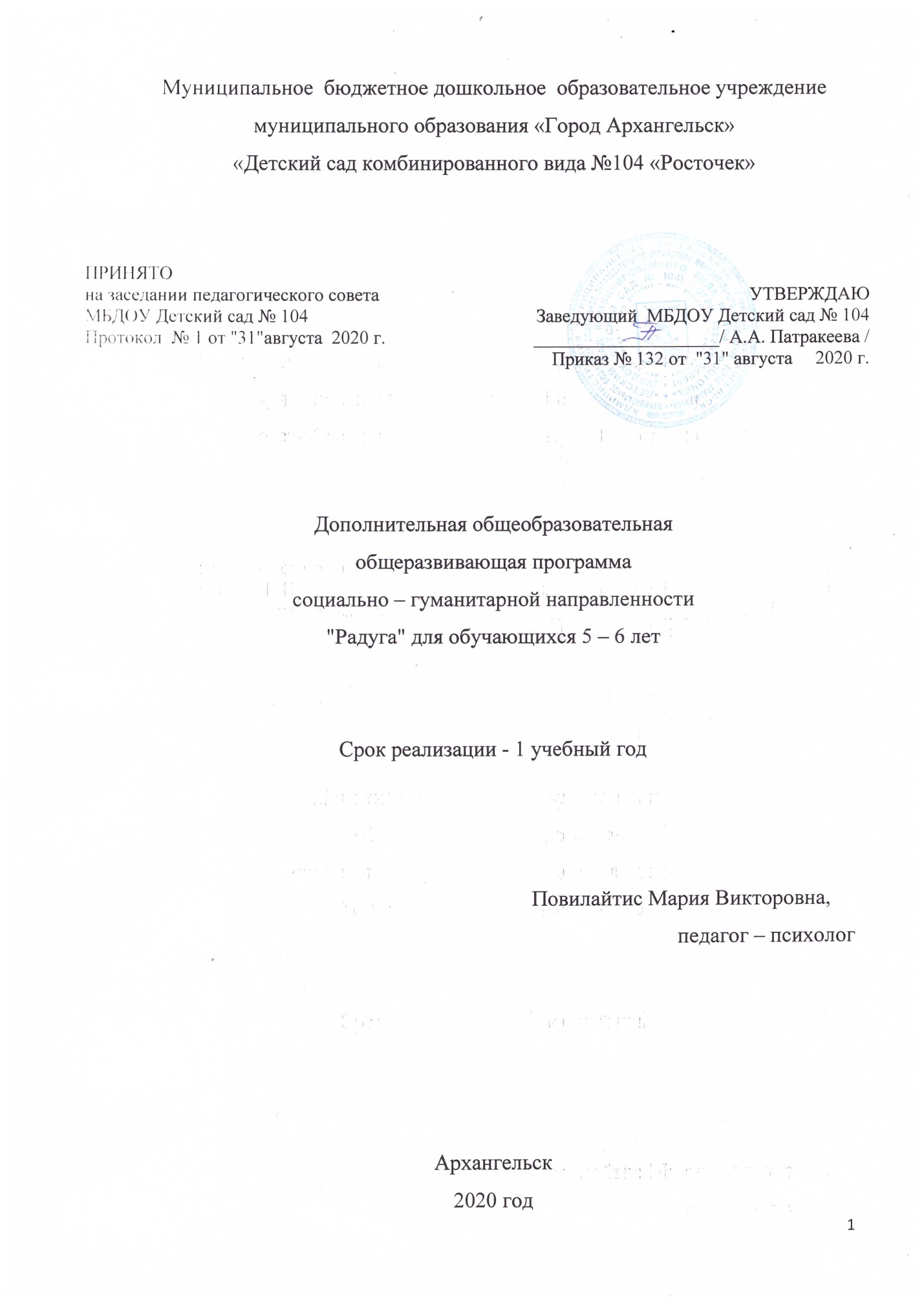 1. Целевой раздел.1.1. Пояснительная записка.Дополнительная  общеобразовательная общеразвивающая  программа «Радуга», разработана на основе  Программы «Артландия» Зуевой  Ю.С.,2016 год, с учетом ФГОС ДО.В соответствии с ФГОС ДО программа направлена на создание условий социальной ситуации развития дошкольников, его всестороннего и познавательного развития, развития инициативы и творческих способностей на основе соответствующих дошкольному возрасту видов деятельности (игры, изобразительной деятельности, конструирования, восприятия сказки), сотрудничества со взрослым и сверстниками в зоне его ближайшего развития. 1.1.1. Направленность, актуальность, педагогическая целесообразность дополнительной общеобразовательной  общеразвивающей программы.В дошкольный период ребенок активно познает окружающий мир. А в детском саду получает первый опыт взаимодействия с другими людьми, пытается найти свое место среди них, учится жить в ладу с самим собой и окружающими и получает первые элементарные знания. Важно, чтобы   и опыт, и навыки, и знания ребенок получал в комфортных для него психологических условиях и в той степени, какая ему необходима.Творчество – это неотъемлемая часть жизни ребенка. В процессе творчества ребенок выражает то, что его волнует, что является важным ,иногда даже не осознавая этого. Взаимодействуя с миром, ребенок  отображает свои выводы и открытия в творчестве. Для него чаще важен не результат, а сам процесс творческой деятельности. Именно поэтому арт-терапия так  эффективна  при работе с детьми. Ребенок не задумывается о том, что получится у него в результате, он получает удовольствие от самого процесса. Арт-терапия располагает многообразием материалов и техник. На занятиях каждый ребенок  активно, самостоятельно может проявить себя, испытать радость творческого созидания, так как в силу индивидуальных особенностей развитие творческих способностей не может быть одинаковым у всех детей.Также на занятиях присутствуют  дидактические игры и упражнения на развитие мелкой моторики, углубляют и направляют эмоции, возбуждают фантазию, расширяют кругозор, развивают пространственное воображение, способствуют эффективной коммуникации.  Занятия такого рода воспитывают потребность искать, думать, принимать самостоятельные решения. 1.1.2. Цель и задачи реализации программы.Программа составлена с учетом ФГОС дошкольного образования, в которой утверждены основные цели, задачи и принципы.Данная программа решает основную цель ФГОС ДО - обеспечение равенства возможностей для каждого ребёнка в получении качественного дошкольного образования.Цель – сохранение и укрепление психологического здоровья дошкольников средствами арт-терапии.Задачи:Воспитывать положительное эмоциональное отношение к взрослым, сверстникам и самому себе. Способствовать осознанию у детей своих чувств, переживаний, побуждать к размышлению, самоисследованию. Способствовать расширению эмоционального опыта. Развитие  воображения, фантазии, познавательных процессов, совершенствованию моторики рук и тонких движений пальцев.Совершенствование коммуникативных навыков. Привлечение детей к активной продуктивной деятельности, способствующей формированию всех психических процессов.1.1.3. Принципы и подходы к формированию программыСамоценность дошкольного детства как важного этапа в общем развитии;Создания благоприятного  психического развития каждого ребенка в соответствии с его возрастными и индивидуальными особенностями и склонностями;Формирования познавательных интересов и познавательных действий ребёнка через его включение в различные виды деятельности;Содействия и сотрудничества детей и взрослых в процессе развития детей.1.1.4. Значимые для разработки и реализации программы характеристики, в том числе характеристики особенностей развития детей дошкольного возраста.Основными участниками реализации программы являются воспитанники старшего дошкольного возраста.Дополнительная общеобразовательная общеразвивающая программа  «Радуга» способствует выработке положительных черт характера, для лучшего  взаимопонимания  в общении. На занятиях у детей совершенствуется  память, внимание, мышление, развитие восприятия, творческих способностей, воображения, речи. Программа реализуется на государственном языке согласно ст.14 Федеральный закон от 29 декабря 2012 г. N 273-ФЗ "Об образовании в Российской Федерации".В программе учитываются индивидуальные потребности ребенка, связанные с его жизненной ситуацией и состоянием здоровья, определяющие особые условия получения им образования, индивидуальные потребности отдельных категорий детей.Ребенок нуждается в содержательных контактах со сверстниками, пытается сравнивать ярко выраженные эмоциональные состояния, видеть проявления эмоционального состояния в выражениях, жестах,  интонации  голоса.   Общение  детей  выражается  в свободном  диалоге  со  сверстниками  и  взрослыми,  выражении своих  чувств  и  намерений  с  помощью  речевых  и  неречевых  (жестовых,  мимических,  пантомимических)  средств.Старший  возраст – это  возраст  активного  рисования.  Рисунки могут  быть  самыми  разнообразными  по  содержанию:  это  жизненные впечатления  детей,  иллюстрации  к  фильмам  и  книгам,  воображаемые ситуации.  Обычно  рисунки  представляют  собой  схематичные  изображения  различных  объектов,  но могут  отличаться  оригинальностью  композиционного  решения. В  лепке    детям  не  представляется  трудности  создать  более  сложное  по  форме  изображение.   Старших  дошкольников  отличает  яркая  эмоциональная  реакция на  музыку.  Появляется  интонационно-мелодическая  ориентация  музыкального  восприятия.  1.2. Планируемые результаты освоения программыпозитивные изменения в психологическом состоянии детей;позитивная картина мира и образ Я, осознание внутренних ресурсов;развитие моторных способностей детей, через овладение ручными многообразными операциями, влияющими на их психофизиологические функции;снижение эмоциональной тревожности;повышение самооценки;развитие коммуникативных навыков;развитие самосознания;улучшение детско - родительских отношений;закрепление положительных поведенческих реакций;навыки коммуникации (ответ на вопрос взрослого, элементарная фразовая речь);базовые элементы работы с красками, пластилином, цветной бумагой, клеем.1.3. Форма подведения итогов Выставка творческих работ (презентация) 2. Содержательный разделВ программе по гармонизации психологического здоровья средствами арт-терапии используются следующие техники: рисование, элементы песочной терапии, куклотерапии,  недирективной игротерапии, лепка, рисование мандал, сказкотерапия, использование нетрадиционных материалов и др. Все  темы занятий кружка, входящие в программу, подобраны по принципу нарастания, сложности дидактического материала и творческих заданий, что дает  возможность ребенку распределять свои силы равномерно и получить желаемый результат.  2.1 Учебный план Объем программы составляет 12 ч 30 минут (30 занятий по 25 минут).2.2. Календарный учебный график – 1 год обученияКоличество учебных недель: 30Количество учебных дней: 30Даты начала и окончания учебных периодов /этапов: 01.10. 2020. - 31.05.20212.3.  Учебно –тематический план занятий3. Организационный раздел3.1. Структура деятельности в кружке Занятия проводятся 1 раз в неделю во второй половине дня 25  минут. Форма проведения занятия  – групповая. Наполняемость не более 10 человек, что создает оптимальные условия для индивидуальной работы и обеспечивает вариативность общения.1. Ритуал приветствия. Для создания положительного настроя на деятельность, благоприятного эмоционального фона.2.  Коммуникативная игра. Для развития навыков общения детей друг с другом, развития речи, фантазии, снятие коммуникативных барьеров. 3. Пальчиковая гимнастика4. Творческая работа. Выполняется из разных материалов. Это способствует развитию чувства гармонии у ребенка, его познавательных процессов, эмоциональному отклику на творчество. 5. Упражнение на релаксацию под спокойную музыку. 6. Итог занятия. Ритуал прощания.3.2. Сотрудничество с родителями-Родительские собрания-Презентация кружковой деятельности-Творческие работы-Ведение группы кружка в соцсетях.3.3. Методическое обеспечение. Епанчинцева О.Ю. Роль песочной терапии в развитии эмоциональной сферы детей дошкольного возраста. – СПб.: ООО «ИЗДАТЕЛЬСТВО «ДЕТСТВО-ПРЕСС», 2011Киселева М.В. Арт-терапия в работе с детьми: руководство для детских психологов, педагогов, врачей и специалистов, работающих с детьми. – Спб.: Речь, 2014Лабиринт души: терапевтические сказки / под ред. О.В.Хухлаевой, О.Е.Хухлаева. – М.: Академический Проспект, 2013Хухлаева О.В., Хухлаев О.Е., Первушина И.М. Тропинка к своему Я: как сохранить психологическое здоровье дошкольников. – М.: Генезис, 2013Хухлаева О.В. Практические материалы для работы с детьми 3-9 лет. Психологические игры, упражнения, сказки. – М.: Генезис, 2013Шоакбарова С.И. Конспекты психолого-педагогических развивающих занятий для дошкольников. – СПб.: ООО «ИЗДАТЕЛЬСТВО «ДЕТСТВО-ПРЕСС», 2013.3.4. Средства, необходимые для реализации программы: кабинет  педагога - психолога (столы, стулья, магнитная доска, ноутбук, аудиоколонка);наглядные пособия, образцы изделий;расходный материал (доски для лепки, цветная бумага, картон белый и цветной, цветные и простые карандаши, краски, альбомные листы, пластилин,  кисти, восковые мелки, клей и др);цветной песок, соль для рисования и лепки;бросовый материал (бумажные тарелки, фольга, ракушки, шишки,  бусины, камушки, желуди и др.)аудиозаписи для релаксации, для сказкотерапии; массажные мячикидиагностический инструментарий;картотеки упражнений на релаксацию, коммуникативных игр, приветствий, упражнений для профилактики нарушений зрения;специальная литература (журналы, книги, методические пособия, справочная литература).    3.5. Оценочные материалы (мониторинг)    В начале и в конце курса проводится мониторинг знаний и умений воспитанников. Наблюдение за поведением ребенком в процессе деятельности, беседа с ним Цветовой тест Люшера (модифицированный)Диагностика коммуникативных навыков. 3.6. Кадры, занятые в реализации программыПовилайтис  Мария Викторовна, педагог-психолог дошкольного образовательного учреждения МБДОУ Детский сад № 104  с 01.02.2018 года.Образование -  высшее психологическое, имеет высшую  квалификационную категорию.Курсы повышения квалификации: «Особенности использования современных изобразительных техник  в работе  с детьми дошкольного возраста» (форма обучения –очная) , 40 часов.Мария Викторовна  знает: основы антропологических, гуманитарных, социальных наук, особенности протекания образовательного процесса в ДОУ, возрастные особенности дошкольников, особенности развития познавательной сферы (внимания, памяти, мышления, речи) воспитанников, методы диагностики, коррекции. умеет: проводить наблюдение за детьми и диагностику (психологическое тестирование и опрос) с целью выявления перечисленных выше особенностей,на основе результатов наблюдения и диагностики организовывает работу по коррекции и развитию у детей способностей, умений и качеств личности, необходимых для успешной социализации,организовывает различные виды деятельности: игровую, учебную, предметную, продуктивную, культурно-досуговую.Педагог – психолог  дошкольного образовательного учреждения имеет  следующие   профессионально - важные  качества:высокую гражданскую ответственность и социальную активность,любовь к детям, гуманистическую направленность,духовную культуру, интеллигентность,инновационный стиль научно-педагогического мышления, готовность к созданию новых ценностей и принятию творческих решений, высокий профессионализм,физическое, психическое здоровье, профессиональную работоспособность; доброжелательна и терпелива.  Повилайтис М.В. проводит работу как с «обычными» воспитанниками, так и с одаренными дошкольниками и детьми, имеющими проблемы  в  развитии или поведении. Педагог-психолог имеет  гуманитарный  и  аналитический склад ума может  придумать игру, завлечь в неё участников и сделать верные выводы, учитывает   возрастные и индивидуальные особенности воспитанников и на основе этого помогает  педагогическому коллективу дошкольного образовательного учреждения максимально эффективно использовать средства и методы учебно-воспитательной работы.  1. Целевой раздел.21.1. Пояснительная записка.21.1.1. Направленность, актуальность, педагогическая целесообразность дополнительной образовательной программы.21.1.2. Цель и задачи реализации программы.31.1.3. Принципы и подходы к формированию программы31.1.4. Значимые для разработки и реализации программы характеристики, в том числе характеристики особенностей развития детей дошкольного возраста.41.2. Планируемые результаты освоения программы51.3. Форма подведения итогов52. Содержательный раздел62.1 Учебный план62.2 Календарный учебный график62.3.Учебно –тематический план занятий73. Организационный раздел153.1 Структура деятельности в кружке153.2 Сотрудничество с родителями153.3. Методическое обеспечение153.4 Средства, необходимые для реализации программы163.5. Оценочные материалы (мониторинг)173.6. Кадры, занятые в реализации программы17Название  разделов,    модулей, темКоличествозанятийКоличествочасовФормыаттестации1Изотерапия42Наблюдение2Пластилинография42Наблюдение3Песочная терапия42Наблюдение4Мандалатерапия 42Наблюдение5Аппликация63Наблюдение6Оригами, сказкотерапия, игротерапия, другие виды84НаблюдениеИтого3012ч 30мТема Основные задачи Содержание деятельностиИспользуемое оборудование1«Давайте знакомиться»Познакомиться с детьми, установить доверительные отношения.Проведение диагностики.Вводное занятие. Рассказ педагога о курсе занятий, о правилах поведения. Упражнение на знакомство – назвать по кругу свое имяУпражнение на релаксацию – «На лугу»Диагностика-работа с цветными салфетками (украшение зонта от самого любимого цвета до менее предпочитаемого, выбор из 8 цветов, украсить 5 секторов зонта)Листы бумаги, клей-карандаши, цветные салфетки, аудиозапись для релаксации, влажные салфетки2«Осенние превращения»Развивать воображение и фантазию.Ритуал приветствия.Упражнение на коммуникацию – назвать пять имен своих друзей.Упражнение на релаксацию – «Облака»Массаж ладоней «кристаллами».Изотерапия: рисунки из отпечатков пальцев.Упражнение для профилактики нарушений зрения.Итог занятия.Листы альбомной бумаги, «кристаллы», краски, влажные салфетки, аудиозапись для релаксации3«Волшебная картина»Стабилизировать эмоционально-волевую сферуРитуал приветствия.Недирективная игротерапия.Массаж ладоней мячиками.Рисование цветной солью сюжетной картины по замыслу ребенка.Упражнение на коммуникацию – сказать пожелание своему другуУпражнение на релаксацию – «На берегу реки»Итог занятия.Аудиозапись для релаксации, мячи, цветная соль, листы цветной бумаги, влажные салфетки4«Мудрое животное»Развитие мелкой моторики рук,воображения,эмоциональной сферы.Ритуал приветствия.Игра на коммуникацию – подари подарок (воображаемый) другуУпражнение на релаксацию – «Почувствуй свое тело»Изготовление совы из цветной бумаги в технике оригами.Итог занятия.Аудиозапись для релаксации, цветная бумага, клеи-карандаши, фломастеры, ножницы, коробка для «подарка».5«Воспоминания о лете»Отреагировать внутренние конфликты, страхи, агрессивные тенденции, уменьшить тревожность, беспокойство.Ритуал приветствия.Упражнение на коммуникацию –«Назови ласково»Пальчиковая гимнастикаПесочная терапия: рисование по трафарету цветным песком или цветной солью.Просмотр слайд-шоу «Бабочки»Итог занятия.Цветной песок или соль для рисования, ноутбук, слайд-шоу «Бабочки»,аудиозапись для релаксации6«Защитник»Развить грубую и мелкую моторику рук; развить коммуникативные навыки; разить самосознание. Профилактика тревожности и страхов.Ритуал приветствия.Пальчиковая гимнастикаКуклотерапия: изготовление паучка  из фольги.Упражнения для профилактики нарушений зренияУпражнения для релаксации – «Осень»Итог занятия.Фольга, ножницы,аудиозаписи для релаксации.7«Осень»Способствовать развитию и совершенствованию моторики рук и тонких движений пальцев.Развивать воображение и фантазию.Ритуал приветствия.Упражнение на коммуникацию – «Угадай, чья рука»Пластилинография: изготовление из завитков пластилина общей картины «Осенний лес».Упражнения для релаксации – «Листья»Итог занятия.Аудиозаписи для релаксации, пластилин,картон.8«На пороге зимы»Развитие мелкой моторики рук,воображения,эмоциональной сферы.Ритуал приветствияУпражнение на коммуникацию – «Скажи другу доброе слово»Изотерапия: рисование красками и ватными палочками узора на бумажной тарелке.Упражнение на релаксацию – «Радуга» Итог занятияВатные палочки, краски, влажные салфетки, бумажные тарелочки, аудиозапись для релаксации9«В лесу»Стабилизировать эмоционально-волевую сферуРитуал приветствияУпражнение на коммуникацию – «Ау»Аппликация: композиция -  елочка из ватных дисков Упражнения для профилактики нарушений зренияУпражнение на релаксацию – «Снежинка» Итог занятияАудиозапись для релаксации, ватные диски, картон, клей, украшения, пайетки10«Чудесные круги»Помочь ребенку в отреагировании внутренних конфликтов, страхов, агрессивных тенденций, уменьшении тревожности, беспокойства и чувства вины.Ритуал приветствия.Пальчиковая гимнастика.Игра на коммуникацию – «Ау»Мандалатерапия: раскрашивание мандал-снежинок.Упражнение на релаксацию – «В зимнем лесу»Итог занятия.Готовые раскраски-мандалы с возможностью выбора узора, краски, кисточки,аудиозаписи для релаксации.Готовые раскраски-мандалы с возможностью выбора узора, краски, кисточки,аудиозаписи для релаксации.11«Новогодние игрушки»Развить грубую и мелкую моторику рук. Профилактика эмоциональных проблем.Ритуал приветствия.Упражнение на коммуникацию (в парах)– «Прогулка»Пластилинотерапия: изготовление снеговика из пластилина на плоскости CD-диска.Упражнение на релаксацию – «Зима»Итог занятия.Пластилин, CD-диски, плоские бусины, пайетки, аудиозаписи для релаксацииПластилин, CD-диски, плоские бусины, пайетки, аудиозаписи для релаксации12«Бал-маскарад»Развить грубую и мелкую моторику рук; развить зрительно-моторную координацию. Профилактика тревожности и страхов.Ритуал приветствия.Упражнение на коммуникацию – «Расскажи о себе»Маскатерапия: создание масок для бала - маскарада.Упражнение  на релаксацию – «Загадка»Итог занятия.Готовые шаблоны масок для лица с возможностью выбора, цветные карандаши, материалы для украшения, клей, веревочки для масок, аудиозаписи для релаксацииГотовые шаблоны масок для лица с возможностью выбора, цветные карандаши, материалы для украшения, клей, веревочки для масок, аудиозаписи для релаксации13«Мое настроение»Способствовать нейтрализации негативных личностных проявлений.Способствовать расширению эмоционального опыта.Диагностическое занятиеРитуал приветствия.Упражнение на коммуникацию – «Расскажи про свой любимый цвет»Беседа о настроении, о цвете.Пальчиковая гимнастикаИзотерапия – раскрашивание коврика цветными карандашамиУпражнение на релаксацию – «Цветной домик»Итог занятия.Аудиозаписи для релаксации, листы альбомной бумаги, карандаши цветные.Аудиозаписи для релаксации, листы альбомной бумаги, карандаши цветные.14«Загадочная картинка»Совершенствование  памяти, внимания, развитие восприятия, творческих способностей, воображения, речиРитуал приветствия.Упражнение на коммуникацию – «Расскажи про свой любимый цвет»Пластилинография: изготовление картинки из пластилина и коктейльных трубочекУпражнение на релаксацию – « Зимний лес»Итог занятияАудиозаписи для релаксации, коктейльные трубочки,пластилин, картонАудиозаписи для релаксации, коктейльные трубочки,пластилин, картон15«Песочный цветок»Формировать адекватную самооценку и уверенность в себе.Способствовать осознанию своих чувств, переживаний.Ритуал приветствия.Упражнение на коммуникацию – « Я знаю 5 имен друзей»Песочная терапия – насыпная картинка цветка из цветного песка Упражнение на релаксацию – «В песочной стране»Итог занятияАудиозаписи для релаксации, цветной песок, трафареты, картон, клей, влажные салфеткиАудиозаписи для релаксации, цветной песок, трафареты, картон, клей, влажные салфетки16«Снегопад»Стабилизировать эмоционально-волевую сферу дошкольников. Развивать воображение и фантазию.Ритуал приветствия.Упражнение на коммуникацию – « Подарок другу»Пластилинография – изготовление снежинки из пластилина и пайеток Упражнение на релаксацию – « Зимний лес»Итог занятияАудиозаписи для релаксации, пластилин, картон,пайетки.Аудиозаписи для релаксации, пластилин, картон,пайетки.17«Мое сердечко»Развить грубую и мелкую моторику рук. Профилактика эмоциональных проблем.Ритуал приветствия.Упражнение на коммуникацию – « Волшебное пожелание»Сердечко - Аппликация из цветных бумажных салфетокУпражнение на релаксацию – « Радуга»Итог занятияАудиозаписи для релаксации, картон, бумажные салфетки,клей, Аудиозаписи для релаксации, картон, бумажные салфетки,клей, 18«Круг дружбы»Способствовать нейтрализации негативных личностных проявлений.Способствовать расширению эмоционального опыта.Ритуал  приветствия.Пальчиковая гимнастикаМандалатерапия: украшение бумажной тарелки с помощью красок,  отпечатков пальцев рук и ватных палочек.Упражнение на релаксацию – «Море»Итог занятияАудиозапись для релаксации, бумажные тарелки,краски,ватные палочки, влажные салфетки19«Три желания золотой рыбки»Развить грубую и мелкую моторику рук; развить зрительно-моторную координацию. Профилактика тревожности и страхов.Ритуал приветствия.Упражнение на коммуникацию – в парах – «Зеркало»Изотерапия: обрывная аппликация «Золотая рыбка».Упражнение для профилактики нарушений зренияУпражнение для релаксации – «Море»Итог занятия.Аудиозапись для релаксации,картон, цветная бумага, клей, влажные салфетки  20«Море»Развить чувство сопереживания, лучшего понимания себя и других, обучение быть в мире с самим собой.Ритуал приветствия.Игра «Сороконожка»Изотерапия: «Дорисуй картину» .Рисование картины карандашами по прослушанной сказке. Упражнение на релаксацию – «Песок»Итог занятия.Аудиозапись для релаксации,сказка,бумага альбомная, цветные карандаши.21«Весенний цветок»Стабилизировать эмоционально-волевую сферу дошкольников. Развивать воображение и фантазию,развитие коммуникативных навыков.Ритуал приветствия.Игра «Дотронься до…»Аппликация из разных материалов: ватные палочки, пластилин, цветная бумага, крупы.Упражнение на релаксацию – «Весна»Итог занятияАудиозапись для релаксации,ватные палочки,цветная бумага, пластилин,картон, крупы.22«Бабочка»Отреагировать внутренние конфликты, страхи, агрессивные тенденции, уменьшить тревожность, беспокойство.Ритуал приветствия.Игра «Что не так»Пескотерапия: насыпной рисунок бабочки из цветного песка по трафаретуУпражнение на релаксацию – «Бабочка»Аудиозаписи для релаксации,цветной песок, картон,клей,влажные салфетки23«Волшебная сказка»Помочь ребенку в отреагировании внутренних конфликтов, страхов, агрессивных тенденций, уменьшении тревожности, беспокойства и чувства вины.Ритуал приветствия.Упражнение на коммуникацию – «Расскажи о любимом герое»Пескотерапия, сказкотерапия- создание собственного сюжета сказки на песке из предложенных фигурок (по 2-3человека)Итог занятияПесок светлый, фигурки.24«Птичка-невеличка»Помочь ребенку в отреагировании внутренних конфликтов,профилактика тревожности,страхов.Ритуал приветствия.Упражнение на коммуникацию – « Я могу»Куклотерапия: создание птицы/куклы из ниток и ткани. Упражнение на релаксацию – «На лугу»Итог занятия.Аудиозаписи для релаксации, нитки разноцветные шерстяные, картон.25«Необычный узор»Развить грубую и мелкую моторику рук; развить зрительно-моторную координацию. Профилактика тревожности и страхов.Ритуал приветствия.Игра «Дотронься до…»Мандалотерапия-создание узора на бумажной тарелке из геометрических фигур из цветной бумагиУпражнение на релаксацию – «Бабочка»Итог занятия.Аудиозаписи для релаксации, бумажные тарелки, клей, цветная бумага.26«Сказочный герой»Помочь ребенку в отреагировании внутренних конфликтов, страхов, агрессивных тенденций, уменьшении тревожности, беспокойства и чувства вины.Ритуал приветствия.Упражнение на коммуникацию – «Любимый герой»Сказкотерапия – занятие – драматизация. Нарисовать карандашами своего сказочного героя. Основа - геометрическая фигура. Придумать коллективную сказку. Упражнение на релаксацию – «2 минуты»Аудиозаписи для релаксации, карандаши цветные, картон.27«Весна»Способствовать нейтрализации негативных личностных проявлений.Способствовать расширению эмоционального опыта.Ритуал приветствия.Игра- «Ладошки»Изготовление композиции из пластилина, песка, цветной бумаги,красокУпражнение на релаксациюИтог занятияАудиозаписи для релаксации, пластилин,цветная бумага,картон, песок,краски28«Открытка в подарок»Развить грубую и мелкую моторику рук; развить зрительно-моторную координацию. Способствовать расширению эмоционального опыта.Диагностическое занятиеРитуал приветствия.Упражнение на коммуникацию – «Ласковое слово»Изотерапия: изготовление открытки из салфетокУпражнение на релаксацию - «Ветерок»Итог занятия.Аудиозаписи для релаксации, картон, салфетки цветные29«Радостный  день»Совершенствование  памяти, внимания, развитие восприятия, творческих способностей, воображения, речи. Ритуал приветствия. Заключительная работа с использованием всех техник. Итог занятия.Аудиозаписи для релаксации, картон,клей,цветная бумага,пластилин,крупы, пайетки, песок,влажные салфетки30«До свидания, друг»Стабилизировать эмоционально-волевую сферу дошкольников. Развивать воображение и фантазию,развитие коммуникативных навыков.Ритуал приветствия. Заключительное занятие - играИтог работы творческого кружка за год (презентация)-